Publicado en Alcobendas el 20/02/2018 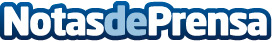 DEKRA lanza su nuevo catálogo de formación para 2018DEKRA Process Safety Academy ya tiene disponible el Catálogo de Cursos de desarrollo de competencias en Seguridad de Procesos 2018 y el calendario de convocatorias abiertasDatos de contacto:DEKRA EspañaDepartamento de Marketing635828804Nota de prensa publicada en: https://www.notasdeprensa.es/dekra-lanza-su-nuevo-catalogo-de-formacion Categorias: Nacional Emprendedores Ciberseguridad Seguros Recursos humanos Otras Industrias Cursos http://www.notasdeprensa.es